Сумська міська радаVІII СКЛИКАННЯ       СЕСІЯРІШЕННЯвід                       2024 року  №        -МРм. СумиРозглянувши звернення юридичної особи, надані документи, відповідно до статей 12, 122, 123, 124 Земельного кодексу України, частини першої статті 19 Закону України «Про оренду землі», абзацу другого частини четвертої статті 15 Закону України «Про доступ до публічної інформації», на підставі рішення Сумської міської ради від 24 червня 2020 року № 7000-МР «Про встановлення плати за землю» (зі змінами), враховуючи рекомендації постійної комісії з питань архітектури, містобудування, регулювання земельних відносин, природокористування та екології Сумської міської ради (протокол від 04 червня 2024 року № 84), керуючись пунктом 34 частини першої статті 26 Закону України «Про місцеве самоврядування в Україні», Сумська міська рада ВИРІШИЛА:1. Надати в оренду земельну ділянку згідно з додатком.2. Встановити орендну плату у розмірі відсотку від нормативної грошової оцінки земельної ділянки, зазначеного в графі 5 додатку до рішення.3. Фірмі «ФАКС» у формі товариства з обмеженою відповідальністю в місячний термін після прийняття рішення звернутися до Департаменту забезпечення ресурсних платежів Сумської міської ради (Клименка Юрія) для укладання договору оренди земельної ділянки4. Після укладання договору оренди земельної ділянки за адресою: м. Суми, вул. Прикордонна, 8, площею 0,0974 га, кадастровий номер 5910136300:15:002:0044, Фірмі «ФАКС» у формі товариства з обмеженою відповідальністю вжити заходів для внесення змін до Державного земельного кадастру стосовно обмежень у використанні земельної ділянки, а саме:- згідно зі Схемою планувальних обмежень Плану зонування території земельна ділянка знаходиться в межах санітарно-захисної зони від підприємства І-ІІІ та ІV-V класів шкідливості;- згідно з топографо-геодезичним планом масштабу 1:500 на земельній ділянці наявні інженерні мережі: водопровід, ливнева каналізація, які мають відповідні охоронні зони (код обмеження 01.08 - охоронна зона навколо інженерних комунікацій).5. У разі потреби встановити земельний сервітут на право проходу та проїзду до суміжних земельних ділянок на транспортному засобі по наявному шляху у порядку, визначеному законодавством України.6. Через півроку після припинення або скасування воєнного стану в Україні Фірмі звернутися до Сумської міської ради щодо врегулювання питання перегляду розміру орендної плати на рік за землю у відсотках до нормативної грошової оцінки земельної ділянки у відповідності до вимог нормативно-правових актів на дату припинення або скасування воєнного стану в Україні.Секретар Сумської міської ради 					        Артем КОБЗАРВиконавець: Клименко ЮрійІніціатор розгляду питання – постійна комісія з питань архітектури, містобудування, регулювання земельних відносин, природокористування та екології Сумської міської радиПроєкт рішення підготовлено Департаментом забезпечення ресурсних платежів Сумської міської ради.Доповідач – Клименко Юрій Додатокдо рішення Сумської міської ради   «Про надання в оренду Фірмі «ФАКС» у формі Товариства з обмеженою відповідальністю  земельної ділянки за адресою: м. Суми, вул. Прикордонна, 8, площею 0,0974 га, кадастровий номер 5910136300:15:002:0044»від                       2024 року №          -МРСПИСОКюридичних осіб, яким надаються в оренду земельні ділянки  Секретар Сумської міської ради 													  Артем КОБЗАРВиконавець: Клименко Юрій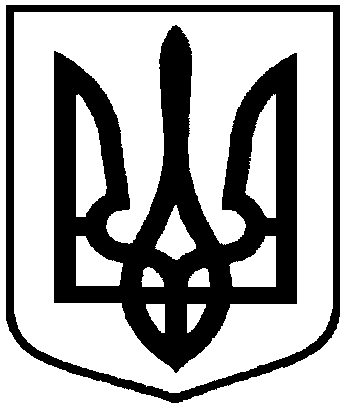 Проєкт оприлюднено«__»_________________2024 р.Про надання в оренду Фірмі «ФАКС» у формі товариства з обмеженою відповідальністю  земельної ділянки за адресою: м. Суми,                               вул. Прикордонна, 8, площею                0,0974 га, кадастровий номер 5910136300:15:002:0044Назва підприємства, установи,організації,ідентифікаційний кодФункціональне призначення земельної ділянки,адреса земельної ділянки,кадастровий номерПлоща, га,строк користування Категорія земельної ділянкиРозмір орендної плати в рік за землю у відсотках до грошової оцінки земельної ділянки12345Фірма «ФАКС» у формі товариства з обмеженою відповідальністю,Під виробничим будинком,вул. Прикордонна, 8,5910136300:15:002:0044(номер відомостей про речове право в Державному реєстрі речових прав на нерухоме майно: 5750989 від 22.05.2014, реєстраційний номер об’єкта нерухомого майна: 36698159101)0,09745 роківЗемлі промисловості, транспорту, електронних комунікацій, енергетики, оборони та іншого призначення3,0(1,5на період дії воєнного стану в Україні та протягом півроку після його припинення або скасування)